                 Заслушав информацию о результатах оперативно-служебной деятельности Межмуниципального отдела МВД России «Можгинский» за 2022 год и руководствуясь   Уставом муниципального образования «Муниципальный округ Можгинский район Удмуртской Республики»                       СОВЕТ ДЕПУТАТОВ РЕШИЛ:          1. Информацию о   результатах оперативно-служебной деятельности Межмуниципального отдела МВД России «Можгинский» за 2022 год  принять к сведению (прилагается).               2.   Опубликовать настоящее решение в информационно-телекоммуникационной сети «Интернет» на официальном сайте муниципального образования «Муниципальный округ Можгинский район Удмуртской Республики»   и в Собрании муниципальных правовых  актов муниципального образования «Муниципальный округ Можгинский район Удмуртской Республики».Председатель Совета депутатов муниципального образования      		                             «Муниципальный округ Можгинский районУдмуртской Республики»                                                                          Г. П. Королькова        г. Можга15  февраля 2023 года         № ____Проект вносит: Заместитель главы Администрации района по социальным вопросам                                                                                                   М. Н. СарычеваСогласовано:Председатель Совета депутатов муниципального образования      		                             «Муниципальный округ Можгинский районУдмуртской Республики»                                                                                                Г. П. КорольковаГлава муниципального образования«Муниципальный округ Можгинский район Удмуртской Республики»                                                                                                        А. Г. ВасильевЗаместитель начальника отдела организационно-кадровой и правовой работы-юрисконсульт                                                                                                                            В. Е. АлексееваПриложениек решению Совета депутатовмуниципального образования «Муниципальный округ Можгинский район Удмуртской Республики»от 15 февраля 2023 года №__Информационно-аналитическая записка об итогах работы межмуниципального отдела МВД России «Можгинский» по итогам 2022 годаМежмуниципальным отделом во взаимодействии с другими правоохранительными органами в течение прошлого года проведены мероприятия, направленные на защиту граждан от преступных посягательств,  незаконным оборотом оружия и наркотиков, коррупцией, профилактику преступлений и правонарушений на улицах и в общественных метах.  По поступившим заявлениям (сообщениям)  по всей территории обслуживания межмуниципального отдела МВД России «Можгинский» за   2022 год  возбуждено 936 уголовных дел, что на 2,7% меньше, чем  прошлый год – 962, на территории Можгинского района количество зарегистрированных преступлений сократилось на 42 факта,  с 256  до 214. Уровень преступности в расчете на 10 тыс. населения постоянно проживающего на территории Можгинского района снизился  с 130 до 125 преступлений.   Наибольшее количество преступлений зарегистрировано на территории территориальных округов «Пычасское» - 57, «Можгинское» - 19, «Горнякское» - 13, «Нынекское» - 10, «Александровское» , «Большекибьинское», «Большепудгинское», «Большеучинское», «Нынекское» по 9 преступлений, меньше всего зарегистрировано в ТО «Пазяльское», «Люгинское», «Большесибинское», «Верхнеюринское» по 3 преступления.  Принятые меры организационного характера позволили повысить эффективность работы по раскрытию неочевидных преступлений, так по итогам  2022 года количество таких преступлений сократилось с 69 до 44, на 25 преступлений, при этом расследовано и направлено в суд 181 уголовное дело, больше всего не раскрытыми остались преступления на территории ТО «Пычасское» -9, в ТО «Можгинское» - 6, ТО «Горнякское», «Сюгаильское» по 4, «Большекибьинское» и ТО «Черемушкинское» по 2 преступления, все преступления раскрыты в ТО «Большепудгинское», ТО «Большесибинское», ТО «Большеучинское», ТО «Верхнеюринское», ТО «Мельниковское», ТО «Нынекское», ТО «Нышинское» и ТО «Старокаксинское». Число совершенных тяжких и особо тяжких преступлений также сократилось с 76 до 45 преступлений, на 31 факт, при этом зарегистрировано 2 убийства, преступления зарегистрированы на территории ТО «Александровское», МО «Пычасское», умышленных причинений тяжкого вреда здоровью в текущем году зарегистрировано 3 факта (совершены на территории Большепудгинское, Нышинское, Нынекское). В целом раскрываемость убийств, умышленных причинений тяжкого вреда здоровью со смертельным исходом составила 100%.  В 2022 году зарегистрирован три факта грабежа (преступления совершены на территории ТО «Пычасское»), в прошлом году указанной категории преступлений не зарегистрировано, и один факт совершения разбойного нападения. (преступление совершено на территории ТО «Горнякское»).     Увеличилось количество зарегистрированных преступлений против собственности с 62  против  70, на 8 преступлений. Причиной роста преступлений указанной категорий явилось регистрация 13 преступлений совершенных дистанционным способом, а именно кражи с банковских счетов и мошенничеств с использованием информационно - телекомуникационых технологий. По итогам 2022 года в результате совершения преступлений с использованием информационно-телекоммуникационных технологий у жителей Можгинского района похищено более двух миллионов рублей. С учетом этого предлагается организовать профилактические мероприятия в трудовых коллективах, в том числе среди пожилого населения Можгинского района.  	Среди основных направлений деятельности органов внутренних дел важное место занимает противодействие наркопреступности. За 2022 год на территории района зарегистрировано 7 преступлений связанных с незаконным  оборотом наркотических средств, из незаконного оборота изъято 55 граммов  наркотических веществ.  С учетом этого обращаюсь депутатскому корпусу муниципального образования «Муниципальный округ Можгинский район», администрации МО «Муниципальный округ Можгинский район» принять исчерпывающие меры направленные на проведение профилактических мероприятий направленных на предупреждения совершения преступлений связанных незаконным оборотом наркотических средств, принятие мер направленных на недопущение распространения наркотических средств среди населения Можгинского района, в том числе среди несовершеннолетних.       	По – прежнему наиболее острыми проблемами на сегодняшний день остаются ситуации, связанная с алкоголизацией населения, и предупреждения рецидивной преступности. Гражданами, ранее вступившими в конфликт с законом, совершено 112 преступлений, что на 29 преступлений  меньше чем в 2021 году, в том числе в состоянии алкогольного опьянения 95, что на 9 преступлений меньше чем в прошлом году.  В комплексе мер профилактического характера, осуществляемых полицией, приоритетное значение имеет работа с лицами, имеющими склонность к совершению преступлений и состоящими на профилактических учетах. Основным способом воздействия на эту категорию лиц является осуществление административного надзора за ними.Всего под административным надзором состоят 27 лиц, из которых 25 лиц  освобожденных из мест лишения свободы и имеющие непогашенную или неснятую судимость за совершение тяжкого и особо тяжкого преступления, а также 5 лиц за преступления совершенные несовершеннолетних, освобожденных из мест лишения свободы (ТО «Большеучинская», ТО «Большекибьинское», ТО «Пычасское» - 2 лица, и ТО «Нынекское» - 1 лицо). В целом высокая степень алкоголизации населения является причиной совершения преступлений в состоянии алкогольного опьянения, так в 2022 году количество таких преступлений зарегистрировано в количестве 95 преступлений (аппг- 104). Анализ, изученных уголовных дел, в том числе с причинением тяжкого вреда здоровью, свидетельствует о том, что практически все вышеуказанные преступления совершаются в состоянии опьянения. С целью профилактики совершения преступлений совершенными с лицами, употребляющими алкогольную продукцию  проведена работа по выявлению правонарушений в сфере незаконной реализации алкогольной продукции, так в 2022 году к административной ответственности привлечены 10 лиц, всего из незаконного оборота изъято 11,245 литров алкогольной и спиртосодержащей продукции.С учетом изложенного депутатском корпусу ТО «Муниципальный округ Можгинский район» предлагается организовать работу в указанном направлении, в том числе привлечением членов народных дружин и общественности, в том числе представителей бюджетных организаций Можгинского района. Эффективность деятельности по предупреждению указанных видов преступлений во многом зависит от органов государственной власти и местного самоуправления, которые в соответствии с Федеральным законом от 23 июня 2016 года № 182-ФЗ «Об основных системах профилактике правонарушений» наделены соответствующими полномочиями, которые реализуются в рамках государственных программ правоохранительной направленности.  По сравнению с 2022 годом общий объем финансирования увеличился с 177 до 213 тыс. рублей, на 36 тыс. рублей. Вместе с тем, ресурсное обеспечение государственной программы по обеспечению общественного порядка и противодействия преступности недостаточно. В 2023 году запланировано профинансировать только мероприятия по стимулированию и материально-техническому обеспечению деятельности народных дружин в размере 13 тыс. рублей, мероприятий по профилактике алкоголизма в размере 15 тыс. рублей, мероприятий по профилактике наркомании в размере 100 тыс. рублей, мероприятий по рецидивной преступности в размере 5 тыс. рублей, мероприятий по профилактике безнадзорности и подростковой преступности в размере 40 тыс. рублей, работа с семьями в социально-опасном  положении в размере 15 тыс. рублей.    За рамками программы остаются такие вопросы, как  организация летнего отдыха детей, находящихся в трудной жизненной ситуации, организация профильных смен для подростков, состоящих на учете в ОВД, в том числе на организацию временного трудоустройства несовершеннолетних в возрасте от 14 до 18 лет, материально – техническое обеспечение ОВД и построение, и развитие АПК «Безопасный город».  С учетом изложенного предлагается депутатскому корпусу ТО «Муниципальный округ Можгинский район» и администрации ТО «Муниципальный округ Можгинский район» в 2023 году рассмотреть вопрос о полной реализации мероприятий предусмотренных Федеральным законом от 23 июня 2016 года № 182-ФЗ «Об основных системах профилактике правонарушений». Во взаимодействие с заинтересованными министерствами и ведомствами осуществляется комплекс организационных и практических мероприятий, направленных на повышение эффективности профилактики безнадзорности и правонарушений несовершеннолетних. По итогам 2022 года число преступлений, совершенных лицами, не достигшими 18-ти лет, увеличилось с 8 до 9, на 1 преступления, преступления совершены на территории (в ТО» Кватчинское» – 1, «Горнякское» – 2 с 21 года, ТО «Пычасское» - 6).  Всего на учетах состоит 25  несовершеннолетних жителей  Можгинского района  и 56  родителей  оказывающих отрицательное влияние на своих несовершеннолетних детей.  Совместно с органами системы профилактики проведено 25 профилактических рейдов, по выявлению правонарушений по профилактике безнадзорности несовершеннолетних, а также нарушений совершаемых законными представителями на территории Можгинского района. 6 нарушений допущенные родителями связанные ненадлежащим исполнением своих родительских обязанностей (на момент проверки находились в состоянии  алкогольного опьянения).   Самая действенная профилактическая форма работы - это вовлечение детей, начиная с самого раннего возраста, в общественно полезную деятельность. Однако, есть категория подростков, которые, несмотря на проводимую с ними воспитательную работу, не желают менять образ жизни, систематически совершают общественно опасные деяния. К таким лицам должны применяться совсем другие меры, вплоть до их временной изоляции. В отношении таких несовершеннолетних немаловажную роль в стабилизации обстановки играет центр временного содержания для несовершеннолетних правонарушителей. В нем созданы хорошие бытовые условия, организовано обучение и медицинское обеспечение. В истекшем году в указанный центр помещалось                                       5 несовершеннолетних (помещены несовершеннолетние проживающие в ТО «Руссоксюгаильское», ТО «Пычасское» - 3, ТО «Александровское» - 1)  и один несовершеннолетний помещен в специальное учебное воспитательное учреждение закрытого типа  Республики Татарстан (несовершеннолетний проживающий на территории ТО «Пычасское»).   Межмуниципальным отделом МВД России «Можгинский» реализуется комплекс мероприятий по предупреждению и  пресечению дорожно-транспортных происшествий, а также правил дорожного движения. По итогам 2022 года на территории Можгинского района отмечен рост  количества дорожно-транспортных происшествий с 93 до 98 фактов,  на 5,3 %, в том числе количество погибших участников дорожного движения с 2 до 5, на 150%, получили травмы различной тяжести 22 (АППГ- 26).   Зарегистрировано 6 (аппг-3) дорожно-транспортных происшествий с детьми. Непосредственно на дорогах регионального значения Можгинского района произошло 3 дорожно-транспортных происшествия с гибелью участников дорожного движения (автодорога Можга –Вавож, и Можга - Бемыж), и также допущено 1 дорожно-транспортное происшествие с гибелью участника дорожного движения в населенном пункте Можгинского района. (ТО «Пазяльское»). Основной причиной совершения дорожно-транспортных происшествий является столкновение - 4, опрокидывание – 4 и съезд с дороги – 7. Привлечено к уголовной ответственности 27 водителей, ранее подвергнутых к административному наказанию за управление транспортным средством в состоянии опьянения, больше всего привлечено в ТО                    «Горнякское» – 6, «Можгинское» -5, «Александровское», «Большепудгинское» по 3 лица и «Большекибьинское», «Большеучинское», «Нышинское», «Пазяльское», «Пычасское», «Черемушкинское» по 2 лица. Уже в январе 2023 года допущено на территории Большеучинского территориального отдела допущено дорожно-транспортное происшествие с гибелью несовершеннолетнего ребенка. С учетом изложенного депутатскому корпусу указанных территориальных округов, принять дополнительные меры, направленные на расширение деятельности в области профилактики дорожно-транспортных происшествий, в том числе совершенных в состоянии алкогольного опьянения. СОВЕТ  ДЕПУТАТОВМУНИЦИПАЛЬНОГО ОБРАЗОВАНИЯ«МУНИЦИПАЛЬНЫЙ ОКРУГ МОЖГИНСКИЙ РАЙОН УДМУРТСКОЙ РЕСПУБЛИКИ»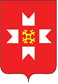 «УДМУРТ ЭЛЬКУНЫСЬ МОЖГА  ЁРОС МУНИЦИПАЛ ОКРУГ» МУНИЦИПАЛ КЫЛДЫТЭТЫСЬДЕПУТАТЪЕСЛЭН КЕНЕШСЫО результатах оперативно-служебной деятельности Межмуниципального отдела МВД России «Можгинский» за 2022 годО результатах оперативно-служебной деятельности Межмуниципального отдела МВД России «Можгинский» за 2022 годО результатах оперативно-служебной деятельности Межмуниципального отдела МВД России «Можгинский» за 2022 год